                                                                                                Załącznik do Uchwały nr ......../      /2022                                                                                                    Rady Powiatu w Sępólnie Krajeńskim                                                                     z dnia ..................-PROJEKT-POWIATOWY PROGRAM PRZECIWDZIAŁANIA PRZEMOCY 
W RODZINIE ORAZ OCHRONY OFIAR 
PRZEMOCY W  RODZINIE W POWIECIE SĘPOLEŃSKIM                     
NA LATA 2023 – 2027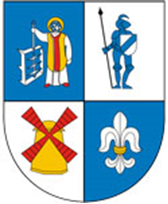 				                       			Opracowanie:                     				                                    Powiatowe Centrum Pomocy Rodzinie 			                                                            w Sępólnie Krajeńskim z siedzibą                                                                   								 w WięcborkuSępólno Krajeńskie 2022 r.WstępPrzemoc w rodzinie może być zarówno skutkiem jak i przyczyną dysfunkcji w rodzinie,                 bez żadnych wątpliwości należy ją zakwalifikować do kategorii zachowań negatywnych o dużej szkodliwości społecznej. Mimo, że w relacjach międzyludzkich przemoc istniała od zawsze,  mówiono o niej niewiele, jakby nie postrzegając jej jako poważnego zaburzenia w funkcjonowaniu rodziny.  Uznając, że przemoc w rodzinie narusza podstawowe prawa człowieka, w tym prawo do życia i zdrowia oraz poszanowania godności osobistej, a władze publiczne mają obowiązek zapewnić wszystkim obywatelom równe traktowanie i poszanowanie ich praw i wolności, a także w celu zwiększania skuteczności przeciwdziałania przemocy w rodzinie, opracowanie i realizacja powiatowego programu przeciwdziałania przemocy w rodzinie oraz ochrony ofiar przemocy                     w rodzinie jest konieczne. Jest wykonaniem nałożonego na powiat obowiązku wynikającego 
z art. 6 ust. 3 pkt. 1 ustawy z dnia 29 lipca 2005 r. o przeciwdziałaniu przemocy w rodzinie                   (Dz.U. 2021 poz. 1249 t.j.). Opracowany program jest kontynuacją poprzednio obowiązującego „Powiatowego programu przeciwdziałania przemocy w rodzinie i ochrony ofiar przemocy w rodzie na lata 2017 – 2022”,                w ramach którego podjęto szereg czynności. W celu udoskonalenia sposobów udzielania pomocy osobom doświadczającym przemocy i ich najbliższemu otoczeniu organizowane były szkolenia, skierowane do kadry pomocy społecznej z terenu Powiatu Sępoleńskiego, zajmującej się przeciwdziałaniem przemocy w rodzinie. Jednocześnie w ramach realizacji programu przeciwdziałania przemocy w rodzinie prowadzone były działania wspierające, takie jak                            np. informowanie o możliwości uzyskania pomocy, wszczynano procedurę „Niebieskie Karty”. Ponadto w przypadku pozyskania odpowiedniej ilości osób chętnych do udziału w programie                    był realizowany program korekcyjno-edukacyjny. Adresaci programu:1) ofiary przemocy w rodzinie, w tym: dzieci, współmałżonków lub partnerów w związkach nieformalnych, osób starszych, osób niepełnosprawnych;2) sprawcy przemocy w rodzinie;3) świadkowie przemocy w rodzinie;4) instytucje zajmujące się szeroko rozumianą pomocą rodzinie;5) organizacje pozarządowe;6) społeczność lokalna.
Zaplanowane działania w programie są spójne z założeniami Krajowego Programu Przeciwdziałania Przemocy w Rodzinie na rok 2022, Wojewódzkiego Programu Przeciwdziałania Przemocy                 w Rodzinie dla Województwa Kujawsko – Pomorskiego na lata 2021-2026, oraz Powiatową Strategią Rozwiązywania Problemów Społecznych Powiatu Sępoleńskiego na lata 2022–2030  –   Cel strategiczny 1.I. Definicja przemocy1. Przemoc Przemoc określona jest w ustawie z dnia 29 lipca 2005 roku o przeciwdziałaniu przemocy w rodzinie (t.j. Dz. U. z 2021 r., poz.1249) zgodnie z art. 2 pkt. 2 „przemoc w rodzinie – należy przez                            to rozumieć jednorazowe albo powtarzające się umyślne działanie lub zaniechanie, naruszające prawa lub dobra osobiste osób (członka rodziny), w szczególności narażające te osoby na niebezpieczeństwo utraty życia, zdrowia, naruszające ich godność, nietykalność cielesną, wolność, w tym seksualną, powodujące szkody na ich zdrowiu fizycznym lub psychicznym, a także wywołujące cierpienia i krzywdy moralne u osób dotkniętych przemocą.”Natomiast I. Pospiszyl definiuje przemoc jako „wszystkie nieprzypadkowe akty naruszające osobistą wolność jednostki, które przyczyniają się do fizycznej albo psychicznej szkody drugiego człowieka, 
i które wykraczają poza społeczne normy wzajemnych kontaktów międzyludzkich”.2. Ofiara przemocyOfiarą przemocy w rodzinie mogą być:- współmałżonkowie;- partnerzy w związkach nieformalnych;- dzieci;- osoby starsze;- osoby niepełnosprawne.3. Rodzaje przemocyPrzemoc ma wiele form, którą najczęściej dzielimy na przemoc: Fizyczną - naruszanie nietykalności fizycznej. Przemoc fizyczna jest intencjonalnym zachowaniem powodującym uszkodzenie ciała lub niosącym takie ryzyko, np.: popychanie, szarpanie, ciągnięcie, szturchanie, klepanie, klapsy, ciągnięcie za uszy, włosy, szczypanie, kopanie, bicie ręką, pięścią, uderzenie w twarz - tzw. "policzek", przypalanie papierosem, duszenie, krępowanie ruchów, itp.;Psychiczną - naruszenie godności osobistej. Przemoc psychiczna zawiera przymus i groźby np.: obrażanie, wyzywanie, osądzanie, ocenianie, krytykowanie, straszenie, szantażowanie, grożenie, nieliczenie się z uczuciami, krzyczenie, oskarżanie, obwinianie, oczernianie, krzywdzenie zwierząt, czytanie osobistej korespondencji, ujawnianie tajemnic, sekretów, wyśmiewanie, lekceważenie, itp.;Przemoc psychiczna jest najczęstszą formą przemocy i jest trudna do udowodnienia.Seksualną - naruszenie intymności. Przemoc seksualna polega na zmuszanie osoby do aktywności seksualnej wbrew jej woli, kontynuowaniu aktywności seksualnej, gdy osoba nie jest w pełni świadoma, bez pytania jej o zgodę lub gdy na skutek zaistniałych warunków obawia się odmówić. Przymus może polegać na bezpośrednim użyciu siły lub emocjonalnym szantażu np.: wymuszanie pożycia, obmacywanie, gwałt, zmuszanie do niechcianych praktyk seksualnych, nieliczenie się 
z życzeniami partnerki/partnera, komentowanie szczegółów anatomicznych, ocenianie sprawności seksualnej, wyglądu, itp.;Ekonomiczną - naruszenie własności. Przemoc ekonomiczna wiąże się z celowym niszczeniem czyjejś własności, pozbawianiem środków lub stwarzaniem warunków, w których nie są zaspokajane niezbędne dla przeżycia potrzeby np.: niszczenie rzeczy, włamanie do zamkniętego osobistego pomieszczenia, kradzież, używanie rzeczy bez pozwolenia, zabieranie pieniędzy, przeglądanie dokumentów, korespondencji, dysponowanie czyjąś własnością, zaciąganie pożyczek "na wspólne konto", sprzedawanie osobistych lub wspólnych rzeczy bez uzgodnienia, zmuszanie do spłacania długów, itp.Zaniedbanie - naruszenie obowiązku do opieki ze strony osób bliskich. Jest formą przemocy ekonomicznej i oznacza np.: niedawanie środków na utrzymanie, pozbawianie jedzenia, ubrania, schronienia, brak pomocy w chorobie, nieudzielenie pomocy, uniemożliwianie dostępu do miejsc zaspokojenia podstawowych potrzeb: mieszkania, kuchni, łazienki, łóżka, itp.4. Cykle przemocy w rodziniePrzemoc nie jest jednorazowym zjawiskiem. Występuje jako zdarzenie o kilku lub kilkunastoletniej historii. Ma tendencję do powtarzania się według zauważalnej prawidłowości. Cykl przemocy składa się zwykle z trzech następujących po sobie faz:Faza narastania napięcia - tę pierwszą fazę cyklu przemocy charakteryzuje pojawienie się coraz więcej sytuacji konfliktowych oraz wyczuwalny wzrost napięcia w związku. Partner staje się drażliwy, każdy drobiazg wyprowadza go z równowagi, jest ciągle spięty i poirytowany, swoje emocje wyładowuje na partnerce: może ją poniżać, krytykować. Sprawia wrażenie, jakby nie panował nad swoim gniewem. Każdy szczegół jest dobrym pretekstem do wszczęcia konfliktu                    i awantury. W tej fazie partner może więcej pić alkoholu, przyjmować narkotyki lub inne substancje odurzające.Faza ostrej przemocy - w tej fazie napięcie, które narastało w partnerze znajduje upust. Zachowanie jego staje się bardzo nieprzewidywalne, gwałtowne, często wpada w szał. Wybuchy gniewu mogą wywołać małe drobiazgi np. pozostawienie jakiejś rzeczy w danym miejscu, opóźnienie posiłku. Dochodzi do eksplozji zachowań agresywnych, które mogą objawiać się biciem pięściami, przedmiotami (książka, garnek, kabel itp.), kopaniem, grożenie bronią, duszeniem. Można zaobserwować również silne natężenie agresji słownej.Faza miodowego miesiąca - w momencie, kiedy sprawca wyładował już swoje emocje i wie,                    że przekroczył różne granice, zmienia się w zupełnie inną osobę. Zaczyna przepraszać partnerkę                 za to co zrobił, szczerze żałuje swojego zachowania, obiecuje że to już nigdy się nie powtórzy, 
że nie wie zupełnie co się z nim stało, starając się znaleźć zewnętrzne wytłumaczenia dla swojego zachowania.W tej fazie sprawca tej przemocy zaczyna okazywać skruchę, ciepło i miłość. Przynosi kwiaty, prezenty, zachowuje się tak, jakby przemoc nigdy nie miała miejsca. Dba o ofiarę, spędza z nią czas             i utrzymuje satysfakcjonujące kontakty seksualne, itp. Patrząc z zewnątrz na takie osoby można odnieść wrażenie, że są szczęśliwą, świeżo zakochaną parą.Faza miodowego miesiąca jednak mija i niebawem zatacza się krąg i znowu pojawia się faza narastania napięcia. Ta faza cyklu przemocy ma niezwykle silny wpływ na pozostawanie osoby jej doznającej w krzywdzącym związku. To tutaj powstają złudne nadzieje, że sprawca zmieni się. Łatwo pod wpływem tego co dzieje się w tej fazie, zapomnieć o koszmarze pozostałych dwóch etapów. Prawdziwym zagrożeniem jakie niesie ze sobą ta faza jest fakt, że przemoc w następnym cyklu jest jeszcze gwałtowniejsza.	Cykle takie mogą trwać przez wiele lat, przy czym zwykle skracają się fazy "miodowego miesiąca", wydłużają i bardziej dramatycznie przebiegają fazy narastania napięcia i gwałtownej przemocy. To co kiedyś było w fazie "miodowego miesiąca" przyjemnością, przekształca się                        w unikanie przykrości, bólu i cierpienia. Po pewnym czasie faza miodowego miesiąca zanika całkowicie i pozostają tylko dwie fazy. 	Warto podkreślić, że przemoc jest zjawiskiem społecznym. Nie ma żadnych granic,                       więc dotyczy szeroko rozumianego społeczeństwa: rodziny, instytucji, środowiska pracy. Przemoc wobec najbliższych związana jest ze zwykłym, codziennym przejawem funkcjonowania rodziny,                               a jej występowanie jest częste i na tyle powszechne, że zjawisko to jest aprobowane kulturowo,                                a ofiary przemocy często pozostają z tym problemem same.	Przemoc w rodzinie jest problemem niedeterminowanym kontekstem regionalnym, społecznym, materialnym – dotyka ludzi niezależnie od miejsca zamieszkania i statusu społecznego.                            Jest doświadczeniem traumatycznym, którego skutkiem są zarówno bezpośrednie szkody na zdrowiu psychicznym i fizycznym, jak i poważne, długotrwałe problemy ujawniające się w życiu dorosłym, jako konsekwencje przemocy doświadczanej w dzieciństwie. Stosowanie przemocy w rodzinie               ma swoje odzwierciedlenie w kontaktach międzyludzkich. Przemoc w rodzinie jest jednym                       z podstawowych zagrożeń zarówno dla rodzin rozumianych  jako  instytucja,  podlegająca  ochronie                 i opiece  państwa,  jak  i  dla  ich poszczególnych członków. Statystycznie większość ofiar przemocy w rodzinie stanowią kobiety, a w dalszej kolejności kategorie osób, których płeć nie jest uwzględniona: osoby starsze, osoby z niepełnosprawnościami. Bardzo często ofiarami przemocy                   w rodzinie są też dzieci – świadkowie. Dziecko, które żyje w stanie ciągłego zagrożenia pozbawione jest poczucia bezpieczeństwa, miłości i zaufania, niezbędnych do prawidłowego rozwoju. Psychologiczna presja i ciągłe napięcie może stać się przyczyną wielu chorób psychosomatycznych.   Przemoc w rodzinie jest wzorcem negatywnym dla dzieci. Dla ich przyszłego dobra należy dążyć do zatrzymania przemocy i pokazania wzorców życia rodzinnego opartych na wsparciu, miłości, przyjaźni, życzliwym i dobrym wzajemnym traktowaniu.	Pogląd bagatelizujący zjawisko i skutki przemocy, nie ma potwierdzenia w praktyce. 
Z obserwacji i badań wynika, że to co się dzieje w rodzinie ma istotny, a często decydujący                           i determinujący wpływ na życie jednostki. Wszelkie wzorce wynosi się właśnie z domu rodzinnego. Stanowi on najważniejsze źródło zdobywania wiedzy, nauki, wartości, wzorców i przykładów. 
Jeśli w domu są wzorce przemocowe, to wychowane w nim dzieci uczą się przemocy. 
Często przemoc w rodzinie traktowana jest jako zjawisko "marginalne", o "małej społecznej szkodliwości". Nic bardziej błędnego - jej zasięg jest większy, niż zdaje się wielu ludziom, 
a szkodliwość społeczna szczególna, właśnie ze względu na ważność rodziny w życiu każdego człowieka. Z tego względu istotne jest dążenie do zbudowania interdyscyplinarnego systemu przeciwdziałania przemocy.II . Diagnoza zjawiska przemocy w rodzinie w Powiecie Sępoleńskim	Powiat Sępoleński położony jest w województwie kujawsko-pomorskim w północno-zachodniej jego części. Siedzibą powiatu jest miasto Sępólno Krajeńskie. W skład reaktywowanego Powiatu Sępoleńskiego wchodzą cztery gminy: Sępólno Krajeńskie, Więcbork, Kamień Krajeński                 i Sośno na terenie, których leżą trzy miasta: Sępólno Krajeńskie, Więcbork i Kamień Krajeński. Liczba mieszkańców Powiatu Sępoleńskiego według danych Głównego Urzędu Statystycznego,               stan na 31.12.2021 roku wynosiła 40.639 osób.	Przemoc domowa jest jedną z najczęściej spotykanych form agresji interpersonalnej.                    Często jest ukrywane i zatajane, a jednocześnie występuje we wszystkich środowiskach i warstwach społecznych, niezależnie od statusu materialnego czy wykształcenia.Dlatego też, zjawisko przemocy w rodzinie jest niezwykle trudne do zdiagnozowania.                        Statystyki określają ją tylko w pewnym stopniu, a wiele aspektów nie widzi światła dziennego. Przedstawiony w programie rozmiar zjawiska przemocy w rodzinie w Powiecie Sępoleńskim pozwala jedynie na oszacowanie jego przybliżonego rozmiaru. W celu zdiagnozowania problemu przemocy w rodzinie na terenie Powiatu Sępoleńskiego, Powiatowe Centrum Pomocy Rodzinie zebrało dane, w tym zakresie z ośrodków pomocy społecznej, zespołów interdyscyplinarnych działających przy ośrodkach pomocy społecznej                                          oraz Komendy Powiatowej Policji. 1. Dane z ośrodków pomocy społecznej z terenu Powiatu SępoleńskiegoProcedurą szczególną w sytuacjach przemocy w rodzinie jest procedura „Niebieskie Karty”,                   która została uregulowana w Rozporządzeniu Rady Ministrów z dnia 13 września 2011 r. w sprawie procedury „Niebieskie Karty” oraz wzorów formularzy „Niebieska Karta”. Wszczęcie procedury następuje przez wypełnienie formularza „Niebieska Karta–A”                            przez przedstawiciela jednego z podmiotów wymienionych w art. 9d ust. 2 ustawy z dnia 29 lipca 2005 r.  o przeciwdziałaniu przemocy w rodzinie (tj. policji, komisji rozwiązywania problemów alkoholowych, oświaty, służby zdrowia, pomocy społecznej), w obecności osoby, co do której istnieje podejrzenie, że jest dotknięta przemocą w rodzinie. Realizacja procedury „Niebieskie Karty” odbywa się w oparciu o zasadę współpracy między organizacjami i jednostkami działającymi                    na rzecz przeciwdziałania przemocy w rodzinie.Członkowie zespołu bądź grupy roboczej wypełniają formularz „Niebieska Karta – C”                       na posiedzeniu, w obecności zaproszonej osoby, co do której istnieje podejrzenie, że jest dotknięta przemocą w rodzinie. Na posiedzenie zespołu interdyscyplinarnego lub grupy roboczej nie zaprasza się dziecka. Osoba dotknięta przemocą w rodzinie nie ma obowiązku stawienia się na spotkanie.               Nie grozi jej za to żadna sankcja. Taka sytuacja nie wstrzymuje jednak prac zespołu.W dalszej kolejności członkowie zespołu bądź grupy roboczej wypełniają formularz „Niebieska Karta – D” w obecności osoby, wobec której istnieje podejrzenie, że stosuje przemoc w rodzinie. Osoba ta zostaje wezwana na posiedzenie zespołu bądź grupy roboczej. Jeżeli domniemany sprawca przemocy nie stawi się na wezwanie zespołu, bądź grupy roboczej, to taka sytuacja nie wstrzymuje dalszych działań specjalistów, choć niewątpliwie przeprowadzenie rozmowy z domniemanym sprawcą jest ważne dla ustalenia planu pomocy rodzinie.W następnej kolejności obowiązkiem zespołu jest wnikliwe przeanalizowanie sprawy, przygotowanie planu pomocy rodzinie i realizowanie go w dalszej części procedury.Zakończenie procedury jest możliwe w dwóch przypadkach: ustania przemocy w rodzinie                            i uzasadnionego przypuszczenia o zaprzestaniu dalszego stosowania przemocy w rodzinie oraz po zrealizowaniu indywidualnego planu pomocy albo rozstrzygnięcia o braku zasadności podejmowania działań.	Głównymi realizatorami działań skierowanymi na ograniczenie oraz zwalczanie zjawiska  przemocy w rodzinie na terenie poszczególnych gmin są Zespoły Interdyscyplinarne funkcjonujące przy każdym ośrodku pomocy społecznej. Liczba założonych „Niebieskich Kart”Tabela 1. Liczba założonych „Niebieskich Kart” A, C, D w poszczególnych gminach w latach 2018 – 2021Źródło: Opracowanie własne na podstawie danych z ośrodków pomocy społecznej z terenu Powiatu Sępoleńskiego.1.2 Instytucje wszczynające procedurę „Niebieskie Karty” w poszczególnych gminach  Powiatu       Sępoleńskiego w  latach 2018 – 2021Tabela 2. Instytucje wszczynające procedurę „Niebieskie Karty” w gminie Sępólno Kraj. 
                    w  latach 2018 – 2021Źródło: Opracowanie własne na podstawie danych z Ośrodka Pomocy Społecznej w Sępólnie Kraj.Tabela 3. Instytucje wszczynające procedurę „Niebieskie Karty” w gminie Więcbork
                   w  latach 2018 – 2021Źródło: Opracowanie własne na podstawie danych z Miejsko-Gminnego Ośrodka Pomocy Społecznej w Więcborku.Tabela 4. Instytucje wszczynające procedurę „Niebieskie Karty” w gminie Kamień Krajeński
                 w  latach 2018 – 2021Źródło: Opracowanie własne na podstawie danych z Miejsko-Gminnego Ośrodka Pomocy Społecznej w Kamieniu Kraj.Tabela 5. Instytucje wszczynające procedurę „Niebieskie Karty” w gminie Sośno
                       w  latach 2018 – 2021Źródło: Opracowanie własne na podstawie danych z Gminnego Ośrodka Pomocy Społecznej w Sośnie.
	Powyższe dane obrazują, że w Powiecie Sępoleńskim instytucją, która najczęściej wszczyna procedurę „Niebieskie Karty” jest policja. Również Niebieskie Karty są przekazywane do Zespołów Interdyscyplinarnych przez ośrodki pomocy społecznej, ochronę zdrowia, placówki oświatowe, Gminne Komisje Rozwiązywania Problemów Alkoholowych.   1.3 Liczba sprawców przemocy objętych procedurą „Niebieskie Karty” przez Zespoły   
        InterdyscyplinarneTabela 6. Liczba sprawców przemocy objętych procedurą „Niebieskie Karty” przez Zespół 
                  Interdyscyplinarny w gminie Sępólno Krajeńskie w latach 2018 – 2021Źródło: Opracowanie własne na podstawie danych z Ośrodka Pomocy Społecznej w Sępólnie Kraj.Tabela 7. Liczba sprawców przemocy objętych procedurą „Niebieskie Karty” przez Zespół   
                   Interdyscyplinarny w gminie Więcbork w latach 2018 – 2021Źródło: Opracowanie własne na podstawie danych z Miejsko-Gminnego Ośrodka Pomocy Społecznej w Więcborku.W niniejszej tabeli Miejsko – Gminny Ośrodek Pomocy Społecznej w Więcborku ze względu na posiadanie programu dotyczącego ewidencji procedury „Niebieskiej Karty” zmienił przedział kategorii wiekowych stosownie do posiadanych w programie.Tabela 8. Liczba sprawców przemocy objętych procedurą „Niebieskie Karty” przez Zespół  
                   Interdyscyplinarny w gminie Kamień Krajeński w  latach 2018 – 2021Źródło: Opracowanie własne na podstawie danych z Miejsko-Gminnego Ośrodka Pomocy Społecznej w Kamieniu Kraj.Tabela 9. Liczba sprawców przemocy objętych procedurą „Niebieskie Karty” przez Zespół  
                   Interdyscyplinarny w gminie Sośno w  latach 2018 – 2021Źródło: Opracowanie własne na podstawie danych z Gminnego Ośrodka Pomocy Społecznej w Sośnie.1.4 Liczba ofiar przemocy objętych procedurą „Niebieskie Karty” przez Zespoły InterdyscyplinarneTabela 10. Liczba ofiar przemocy objętych procedurą „Niebieskie Karty” przez Zespół    
                     Interdyscyplinarny w gminie Sępólno Krajeńskie w  latach 2018 – 2021Źródło: Opracowanie własne na podstawie danych z Ośrodka Pomocy Społecznej w Sępólnie Kraj.Tabela 11. Liczba ofiar przemocy objętych procedurą „Niebieskie Karty” przez Zespół 
                       Interdyscyplinarny w gminie Więcbork w  latach 2018 – 2021      Źródło: Opracowanie własne na podstawie danych z Miejsko-Gminnego Ośrodka Pomocy Społecznej w WięcborkuW niniejszej tabeli Miejsko – Gminny Ośrodek Pomocy Społecznej w Więcborku ze względu na posiadanie programu dotyczącego ewidencji procedury „Niebieskiej Karty” zmienił przedział kategorii wiekowych stosownie do posiadanych w programie.Tabela 12. Liczba ofiar przemocy objętych procedurą „Niebieskie Karty” przez Zespół       
                      Interdyscyplinarny w gminie Kamień Krajeński w  latach 2018 – 2021Źródło: Opracowanie własne na podstawie danych z Miejsko-Gminnego Ośrodka Pomocy Społecznej w Kamieniu Kraj.Tabela 13. Liczba ofiar przemocy objętych procedurą „Niebieskie Karty” przez Zespół 
                       Interdyscyplinarny w gminie Sośno w  latach 2018 – 2021Źródło: Opracowanie własne na podstawie danych z Gminnego Ośrodka Pomocy Społecznej w Sośnie.Z powyższych informacji wynika, że na terenie Powiatu Sępoleńskiego sprawcami przemocy                 w rodzinie są głównie mężczyźni, którzy stanowią 88,1% wszystkich sprawców objętych procedurą „Niebieskiej Karty”, natomiast kobiety stanowią 11,9% sprawców przemocy. Jednocześnie osobami dotkniętymi przemocą w rodzinie na terenie Powiatu Sępoleńskiego są głównie kobiety,                              które stanowią 82,66% wszystkich ofiar objętych procedurą „Niebieskiej Karty”,                               natomiast mężczyźni stanowią 17,34% ofiar przemocy w rodznie objętych procedurą „Niebieskiej Karty. 1.5 Liczba „Niebieskich Kart”, które wpłynęły do Zespołów Interdyscyplinarnych 
na terenie Powiatu Sępoleńskiego, ze względu na prowadzone postępowanieTabela 14. Liczba „Niebieskich Kart”, które wpłynęły do Zespołu Interdyscyplinarnego, działającego                   przy Ośrodku Pomocy Społecznej w Sępólnie Krajeńskim, ze względu na prowadzone postępowanie, w  latach 2018 – 2021Źródło: Opracowanie własne na podstawie danych z Ośrodka Pomocy Społecznej w Sępólnie Kraj.Tabela 15. Liczba „Niebieskich Kart”, które wpłynęły do Zespołu Interdyscyplinarnego, działającego         przy Miejsko-Gminnym Ośrodku Pomocy Społecznej w Więcborku, ze względu na prowadzone postępowanie, w  latach 2018 – 2021Źródło: Opracowanie własne na podstawie danych z Miejsko-Gminnego Ośrodka Pomocy Społecznej w Więcborku.Tabela 16. Liczba „Niebieskich Kart”, które wpłynęły do Zespołu Interdyscyplinarnego, działającego                   przy Miejsko-Gminnym Ośrodku Pomocy Społecznej w Kamieniu Krajeńskim,                                                             ze względu  na prowadzone postępowanie, w  latach 2018 – 2021Źródło: Opracowanie własne na podstawie danych z Miejsko-Gminnego Ośrodka Pomocy Społecznej w Kamieniu Kraj.Tabela 17. Liczba „Niebieskich Kart”, które wpłynęły do Zespołu Interdyscyplinarnego, działającego                       przy Gminnym Ośrodku Pomocy Społecznej w Sośnie, ze względu na prowadzone postępowanie, 
w  latach 2018 – 2021         Źródło: Opracowanie własne na podstawie danych z Gminnego Ośrodka Pomocy Społecznej w Sośnie.	Dane zawarte w powyższych tabelach pokazują, że liczba Niebieskich Kart, które wpływają                   do Zespołów Interdyscyplinarnych funkcjonujących na terenie Powiatu Sępoleńskiego maleje. Procedura ta pozwala na skuteczniejszą pomoc osobom dotkniętym przemocą. 1.6 Liczba rodzin z terenu Powiatu Sępoleńskiego, w których została wszczęta procedura „Niebieskie Karty”  z powodu problemu alkoholowego	Z danych pozyskanych z ośrodków pomocy społecznej funkcjonujących na terenie                              Powiatu Sępoleńskiego wynika, że najczęściej przyczyną stosowania przemocy do innej osoby                   jest problem alkoholowy, co obrazuje poniższa tabela.Tabela 18. Liczba rodzin ogółem z terenu Powiatu Sępoleńskiego, w których została wszczęta procedura                 „Niebieskie Karty”, w tym liczba rodzin z  problemem alkoholowym, w  latach 2018 – 2021Źródło: Opracowanie własne na podstawie danych z ośrodków pomocy społecznej funkcjonujących na terenie              Powiatu SępoleńskiegoTabela 19. Liczba rodzin z terenu gminy Sępólno Krajeńskie, w których została wszczęta procedura                 „Niebieskie Karty”, w tym liczba rodzin z  problemem alkoholowym, w  latach 2018 – 2021Źródło: Opracowanie własne na podstawie danych z Ośrodka Pomocy Społecznej w Sępólnie Kraj.Tabela 20. Liczba rodzin z terenu gminy Więcbork, w których została wszczęta procedura                 „Niebieskie Karty”, w tym liczba rodzin z problemem alkoholowym, w  latach 2018 – 2021Źródło: Opracowanie własne na podstawie danych z Miejsko-Gminnego Ośrodka Pomocy Społecznej w Więcborku.Tabela 21. Liczba rodzin z terenu gminy Kamień Krajeński, w których została wszczęta procedura                 „Niebieskie Karty”, w tym liczba rodzin z problemem alkoholowym, w  latach 2018 – 2021Źródło: Opracowanie własne na podstawie danych z Miejsko-Gminnego Ośrodka Pomocy Społecznej w Kamieniu Kraj.Tabela 22. Liczba rodzin z terenu gminy Sośno, w których została wszczęta procedura „Niebieskie Karty”,                 w tym liczba rodzin z problemem alkoholowym, w latach 2018 – 2021Źródło: Opracowanie własne na podstawie danych z Gminnego Ośrodka Pomocy Społecznej w Sośnie.   1.7 Formy podjętych działań przez ośrodki pomocy społecznej funkcjonujące na terenu Powiatu SępoleńskiegoTabela 23. Formy podjętych działań przez Ośrodek Pomocy Społecznej w Sępólnie Krajeńskim, 
                   w  latach 2018 – 2021Źródło: Opracowanie własne na podstawie danych z Ośrodka Pomocy Społecznej w Sępólnie Kraj.Tabela 24. Formy podjętych działań przez Miejsko-Gminny Ośrodek Pomocy Społecznej w Więcborku, 
                  w  latach 2018 – 2021Źródło: Opracowanie własne na podstawie danych z Miejsko-Gminnego Ośrodka Pomocy Społecznej w Więcborku.Tabela 25. Formy podjętych działań przez Miejsko-Gminny Ośrodek Pomocy Społecznej w Kamieniu Krajeńskim, w  latach 2018 – 2021Źródło: Opracowanie własne na podstawie danych z Miejsko-Gminnego Ośrodka Pomocy Społecznej w Kamieniu Kraj.Tabela 26. Formy podjętych działań przez Gminny Ośrodek Pomocy Społecznej w Sośnie, 
                        w  latach 2018 – 2021Źródło: Opracowanie własne na podstawie danych z Gminnego Ośrodka Pomocy Społecznej w Sośnie.2. Dane z Komendy Powiatowej Policji w Sępólnie Krajeńskim 2.1. Liczba interwencji podejmowanych przez PolicjęNa podstawie danych uzyskanych z Komendy Powiatowej Policji w Sępólnie Krajeńskim interwencje domowe policji w Powiecie Sępoleńskim przedstawią się następująco:Tabela 27. Liczba interwencji podejmowanych przez Policję w latach 2018 – 2021Źródło: Opracowanie własne na podstawie danych z Komendy Powiatowej Policji w Sępólnie Krajeńskim2.2. Liczba sporządzonych „Niebieskich Kart”Tabela 28. Liczba sporządzonych „Niebieskich Kart” w  latach 2018 – 2021Źródło: Opracowanie własne na podstawie danych z Komendy Powiatowej Policji w Sępólnie Krajeńskim2.3. Liczba przestępstwTabela 29. Liczba przestępstw na terenie Powiatu Sępoleńskiego w latach 2018 – 2021Źródło: Opracowanie własne na podstawie danych z Komendy Powiatowej Policji w Sępólnie Krajeńskim2.4. Liczba sprawców przemocyTabela 30. Liczba sprawców przemocy w rodzinie w latach 2018 – 2021Źródło: Opracowanie własne na podstawie danych z Komendy Powiatowej Policji w Sępólnie KrajeńskimTabela 31. Liczba sprawców przemocy w rodzinie pod wpływem alkoholu w latach 2018 – 2021Źródło: Opracowanie własne na podstawie danych z Komendy Powiatowej Policji w Sępólnie KrajeńskimTabela 32. Liczba zastosowanych środków zapobiegawczych wobec sprawcy   
                  przemocy w rodzinie, w latach 2018 – 2021Źródło: Opracowanie własne na podstawie danych z Komendy Powiatowej Policji w Sępólnie Krajeńskim	Jak wynika z powyższego zestawienia, można stwierdzić, że na przestrzeni 4 ostatnich lat (tj. 2018–2021) policja w toku prowadzenia czynności służbowych założyła łącznie 397  egzemplarzy  Niebieskich Kart. Głównym powodem stosowania przemocy wobec osób najbliższych było nadużywanie alkoholu. Jednocześnie powyższe informacje, wskazują na tendencję malejącej liczby sporządzanych „Niebieskich Kart”, ponieważ w stosunku do lat 2013-2016 założono                           o 232 Karty mniej. III. Zasoby instytucjonalne w Powiecie SępoleńskimNa terenie Powiatu Sępoleńskiego funkcjonują następujące instytucje, których działanie związane jest ze zjawiskiem przemocy w rodzinie:1)	Powiatowe Centrum Pomocy Rodzinie w Sępólnie Krajeńskim z siedzibą w Więcborku,                    które wykonuje między innymi zadania powiatu w zakresie przeciwdziałania przemocy w rodzinie i zapewnia profesjonalne wsparcie specjalistów;2)	ośrodki pomocy społecznej tj. w Więcborku, Sępólnie Krajeńskim, Kamieniu Krajeńskim, Sośnie, przy których funkcjonują Zespoły Interdyscyplinarne, które wykonują zadania gminy z zakresu                                     przeciwdziałania przemocy w rodzinie, w szczególności polegające na: tworzeniu gminnego systemu profilaktyki i opieki nad dzieckiem i rodziną, tworzeniu gminnego systemu przeciwdziałania przemocy w rodzinie, prowadzeniu poradnictwa i interwencji w zakresie przeciwdziałania przemocy  w rodzinie;3)	Poradnia Psychologiczno – Pedagogiczna w Sępólnie Krajeńskim udzielająca pomocy psychologiczno – pedagogicznej dzieciom, młodzieży oraz rodzicom między innymi poprzez: wspomaganie wszechstronnego rozwoju dzieci i młodzieży, efektywności uczenia się, nabywania i rozwijania umiejętności negocjacyjnego rozwiązywania konfliktów i problemów oraz innych umiejętności z zakresu komunikacji społecznej, problematyki uzależnień i innych problemów dzieci i młodzieży;4)	Komenda Powiatowa Policji w Sępólnie Krajeńskim, której podstawowym zadaniem są m.in. ochrona bezpieczeństwa i porządku publicznego, wykrywanie przestępstw i wykroczeń                      oraz ściganie ich sprawców, w tym prowadzenie interwencji w przypadku występowania przemocy w rodzinie, prowadzenie działań prewencyjnych wobec sprawców, zapewnienie ofiarom doraźnego bezpieczeństwa;5)	jednostki poradnictwa specjalistycznego działające przy ośrodkach pomocy społecznej                            oraz przy PCPR na terenie powiatu, tj. Punkt Poradnictwa Specjalistycznego w Więcborku               dla Mieszkańców Powiatu Sępoleńskiego, Punkt Interwencji Kryzysowej w Więcborku,                 Punkt Interwencji Kryzysowej w Sępólnie Krajeńskim, Punkt Konsultacyjny ds. Rozwiązywania Problemów Alkoholowych i Przemocy w Rodzinie w Sośnie, Gminny Ośrodek Wsparcia                       w Kamieniu Krajeńskim. Oferowany rodzaj świadczonego poradnictwa to konsultacje prawne, psychologiczne, pedagogiczne, socjalne, rodzinne, psychoterapia z zakresu leczenia uzależnień, 
a także terapia rodzinna;6)	4 gminne komisje rozwiązywania problemów alkoholowych tj. w Więcborku, w Sępólnie Kraj., 
w Kamieniu Kraj. oraz w Sośnie, których  podstawowym zadaniem jest prowadzenie działań związanych z profilaktyką i rozwiązywaniem problemów alkoholowych oraz integracji społecznej osób uzależnionych od alkoholu, a w szczególności zwiększanie dostępności pomocy terapeutycznej i rehabilitacyjnej dla takich osób;7)	Zespół Kuratorskiej Służby Sądowej w Tucholi z siedzibą w Sępólnie Krajeńskim, kuratorzy sądowi prowadzą sądowe postępowania wykonawcze między innymi wobec sprawców przemocy skazanych na kary nieizolacyjne, a także sprawują nadzory nad rodzinami, w których występuje przemoc w formie zaniedbania.	Priorytetowymi kierunkami interwencji w zakresie działań podejmowanych                                            przez w/w instytucje w zakresie realizacji działań na rzecz przeciwdziałania przemocy jest tworzenie 
i rozwijanie spójnego systemu zapobiegania i zwalczania przemocy w rodzinie oraz pomoc rodzinom uwikłanym w zjawisku przemocy. Stworzenie systemu przeciwdziałania przemocy w rodzinie opartego na współpracy różnych podmiotów ma na celu zwiększenie efektywności działań zmierzających do niwelowania tego niepożądanego zjawiska. Na terenie Powiatu Sępoleńskiego                     nie funkcjonuje ośrodek wsparcia dla ofiar przemocy w rodzinie, ale w tym zakresie powiat współpracuje ze Specjalistycznym Ośrodkiem Wsparcia dla Ofiar Przemocy w Rodzinie w Tucholi.IV. Ogólnopolskie Pogotowie dla Ofiar Przemocy w Rodzinie "Niebieska Linia"Osoby doznające przemocy, świadkowie przemocy oraz osoby poszukujące informacji na temat zjawiska i sposobów przeciwdziałania przemocy w rodzinie mogą skorzystać z pomocy Ogólnopolskiego Pogotowia dla Ofiar Przemocy w Rodzinie "Niebieska Linia". Placówka ta jest prowadzona przez Stowarzyszenie "Niebieska Linia" na zlecenie Państwowej Agencji Rozwiązywania Problemów Alkoholowych (PARPA). Można skontaktować się telefonicznie oraz 
e-mailowo. Oferuje pomoc psychologiczną i prawną osobom doznającym przemocy i świadkom przemocy w rodzinie. Pomoc udzielana jest w języku polskim, angielskim, rosyjskim oraz migowym. Podejmuje również działania polegające na kontakcie z lokalnymi instytucjami w celu udzielenia pomocy osobom, które tego potrzebują oraz interwencje wobec osób skazanych za przestępstwo 
z użyciem przemocy i/lub groźby karalnej wobec osoby najbliżej. Od 1 stycznia 2017 roku Ogólnopolskie Pogotowie dla Ofiar Przemocy w Rodzinie „Niebieska Linia" rozszerzyło swoją działalność. Obecnie Ogólnopolski Telefon dla Ofiar Przemocy w Rodzinie pracuje przez całą dobę. Zmianie uległ także numer telefonu - aktualny numer to 800 120 002. 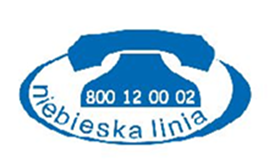 V. Analiza SWOTVI. Założenia programu, cel główny, cele szczegółowe, działania, termin realizacji, wskaźnikiZałożenia Programu są spójne z założeniami Krajowego Programu Przeciwdziałania Przemocy 
w Rodzinie i jednocześnie powiązane z lokalnymi potrzebami.Celem głównym programu jest zwiększenie skuteczności przeciwdziałania przemocy 
w rodzinie oraz ochrony ofiar przemocy w rodzinie w Powiecie Sępoleńskim. Cele szczegółowe:Profilaktyka i edukacja społeczna. Zapewnienie pomocy osobom doświadczającym przemocy. Oddziaływanie na osoby stosujące przemoc w rodzinie.Podnoszenie kwalifikacji różnych grup zawodowych realizujących zadania z zakresu przeciwdziałania przemocy w rodzinie.VII. Harmonogram realizacji programuVIII. Realizatorzy i współrealizatorzy programu	„Powiatowy Program Przeciwdziałania Przemocy w Rodzinie oraz Ochrony Ofiar Przemocy                   w Rodzinie” ma charakter długofalowy. Będzie realizowany przez Powiatowe Centrum Pomocy Rodzinie w Sępólnie Krajeńskim z siedzibą w Więcborku przy współpracy z jednostkami organizacyjnymi pomocy społecznej, samorządami lokalnymi, policją, oświatą, ochroną zdrowia, poradnią psychologiczno-pedagogiczną, organizacjami pozarządowymi i innymi instytucjami działającymi na rzecz przeciwdziałania przemocy w rodzinie.IX.	 Źródła finansowania programu 	Środki finansowe na działania zaplanowane w Powiatowym Programie Przeciwdziałania Przemocy w Rodzinie oraz Ochrony Ofiar Przemocy w Rodzinie w Powiecie Sępoleńskim                         na lata 2023 – 2027 mogą pochodzić z:1) budżetu Powiatu Sępoleńskiego (w tym budżetu jednostek organizacyjnych powiatu);2) środki pozyskiwane z innych źródeł;3) środki podmiotów uczestniczących w realizacji zadań programu.X. Monitoring i ewaluacja programu	Monitoring oraz ewaluacja programu będzie prowadzona corocznie przez Powiatowe Centrum Pomocy Rodzinie w Sępólnie Krajeńskim z siedzibą w Więcborku przy wykorzystaniu informacji 
od pozostałych realizatorów programu. Informacje o realizacji programu będą przedkładane                     przez Powiatowe Centrum Pomocy Rodzinie Radzie Powiatu w Sępólnie Krajeńskim,                                  w ramach corocznego sprawozdania z działalności PCPR. Spis tabelTabela 1. Liczba założonych „Niebieskich Kart” A, C, D w poszczególnych gminach w latach                   2018 – 2021	10Tabela 2. Instytucje wszczynające procedurę „Niebieskie Karty” w gminie Sępólno Kraj.                      w  latach 2018 – 2021	11Tabela 3. Instytucje wszczynające procedurę „Niebieskie Karty” w gminie Więcbork                                      w  latach 2018 – 2021	11Tabela 4. Instytucje wszczynające procedurę „Niebieskie Karty” w gminie Kamień Krajeński                  w  latach 2018 – 2021	11Tabela 5. Instytucje wszczynające procedurę „Niebieskie Karty” w gminie Sośno                                            w  latach 2018 – 2021	12Tabela 6. Liczba sprawców przemocy objętych procedurą „Niebieskie Karty” przez Zespół                    Interdyscyplinarny w gminie Sępólno Krajeńskie w latach 2018 – 2021	12Tabela 7. Liczba sprawców przemocy objętych procedurą „Niebieskie Karty” przez Zespół                       Interdyscyplinarny w gminie Więcbork w latach 2018 – 2021	12Tabela 8. Liczba sprawców przemocy objętych procedurą „Niebieskie Karty” przez Zespół                      Interdyscyplinarny w gminie Kamień Krajeński w  latach 2018 – 2021	13Tabela 9. Liczba sprawców przemocy objętych procedurą „Niebieskie Karty” przez Zespół                      Interdyscyplinarny w gminie Sośno w  latach 2018 – 2021	13Tabela 10. Liczba ofiar przemocy objętych procedurą „Niebieskie Karty” przez Zespół                          Interdyscyplinarny w gminie Sępólno Krajeńskie w  latach 2018 – 2021	13Tabela 11. Liczba ofiar przemocy objętych procedurą „Niebieskie Karty” przez Zespół                         Interdyscyplinarny w gminie Więcbork w  latach 2018 – 2021	14Tabela 12. Liczba ofiar przemocy objętych procedurą „Niebieskie Karty” przez Zespół                              Interdyscyplinarny w gminie Kamień Krajeński w  latach 2018 – 2021	14Tabela 13. Liczba ofiar przemocy objętych procedurą „Niebieskie Karty” przez Zespół                         Interdyscyplinarny w gminie Sośno w  latach 2018 – 2021	14Tabela 14. Liczba „Niebieskich Kart”, które wpłynęły do Zespołu Interdyscyplinarnego, działającego                   przy Ośrodku Pomocy Społecznej w Sępólnie Krajeńskim, ze względu na prowadzone postępowanie, w  latach 2018 – 2021	15Tabela 15. Liczba „Niebieskich Kart”, które wpłynęły do Zespołu Interdyscyplinarnego, działającego         przy Miejsko-Gminnym Ośrodku Pomocy Społecznej w Więcborku, ze względu na prowadzone postępowanie, w  latach 2018 – 2021	15Tabela 16. Liczba „Niebieskich Kart”, które wpłynęły do Zespołu Interdyscyplinarnego, działającego                   przy Miejsko-Gminnym Ośrodku Pomocy Społecznej w Kamieniu Krajeńskim,                                                             ze względu  na prowadzone postępowanie, w  latach 2018 – 2021	15Tabela 17. Liczba „Niebieskich Kart”, które wpłynęły do Zespołu Interdyscyplinarnego, działającego                       przy Gminnym Ośrodku Pomocy Społecznej w Sośnie, ze względu na prowadzone postępowanie,                  w  latach 2018 – 2021	16Tabela 18. Liczba rodzin ogółem z terenu Powiatu Sępoleńskiego, w których została wszczęta procedura „Niebieskie Karty”, w tym liczba rodzin z problemem alkoholowym,                                             w  latach 2018 – 2021	16Tabela 19. Liczba rodzin z terenu gminy Sępólno Krajeńskie, w których została wszczęta procedura                 „Niebieskie Karty”, w tym liczba rodzin z  problemem alkoholowym, w  latach 2018 – 2021	16Tabela 20. Liczba rodzin z terenu gminy Więcbork, w których została wszczęta procedura                 „Niebieskie Karty”, w tym liczba rodzin z problemem alkoholowym, w  latach 2018 – 2021	17Tabela 21. Liczba rodzin z terenu gminy Kamień Krajeński, w których została wszczęta procedura                 „Niebieskie Karty”, w tym liczba rodzin z problemem alkoholowym, w  latach 2018 – 2021	17Tabela 22. Liczba rodzin z terenu gminy Sośno, w których została wszczęta procedura „Niebieskie Karty”, w tym liczba rodzin z problemem alkoholowym, w latach 2018 – 2021	17Tabela 23. Formy podjętych działań przez Ośrodek Pomocy Społecznej w Sępólnie Krajeńskim,                     w  latach 2018 – 2021	17Tabela 24. Formy podjętych działań przez Miejsko-Gminny Ośrodek Pomocy Społecznej                            w Więcborku, w  latach 2018 – 2021	18Tabela 25. Formy podjętych działań przez Miejsko-Gminny Ośrodek Pomocy Społecznej                             w Kamieniu Krajeńskim, w  latach 2018 – 2021	18Tabela 26. Formy podjętych działań przez Gminny Ośrodek Pomocy Społecznej w Sośnie,                          w  latach 2018 – 2021	18Tabela 27. Liczba interwencji podejmowanych przez Policję w latach 2018 – 2021	19Tabela 28. Liczba sporządzonych „Niebieskich Kart” w  latach 2018 – 2021	19Tabela 29. Liczba przestępstw na terenie Powiatu Sępoleńskiego w latach 2018 – 2021	19Tabela 30. Liczba sprawców przemocy w rodzinie w latach 2018 – 2021	19Tabela 31. Liczba sprawców przemocy w rodzinie pod wpływem alkoholu w latach 2018 – 2021	20Tabela 32. Liczba zastosowanych środków zapobiegawczych wobec sprawcy przemocy w rodzinie,                 w latach 2018 – 2021	20Zespoły InterdyscyplinarneRok 2018Rok 2019Rok 2020Rok 2021Sępólno Krajeńskie183142181130Więcbork92828283Kamień Krajeński48325347Sośno31322424InstytucjaRok 2018Rok 2019Rok 2020Rok 2021Policja59495735Pomoc społeczne99911Oświata2220Ochrona zdrowia0002Gminna Komisja Rozwiązywania Problemów Alkoholowych (GKRPA)0100Razem70616848InstytucjaRok 2018Rok 2019Rok 2020Rok 2021Policja17192024Pomoc społeczne8677Oświata0100GKRPA0110Razem25272831InstytucjaRok 2018Rok 2019Rok 2020Rok 2021Policja17111411Pomoc społeczne5147Oświata1210GKRPA1020Razem24142118InstytucjaRok 2018Rok 2019Rok 2020Rok 2021Policja12998Pomoc społeczne4102Oświata0110Poradnia Psychologiczno-Pedagogiczna0100Razem16121010Liczba sprawców przemocy objętych procedurą „Niebieskie Karty”OgółemPłećPłećWiekWiekWiekWiekWiekWiekWiekLiczba sprawców przemocy objętych procedurą „Niebieskie Karty”OgółemKM0-1819-3919-3940-5940-5960-więcej60-więcejRok 20184994000212122226Rok 20194214111161621214Rok 20205074300161630304Rok 20213643200151518183Liczba sprawców przemocy objętych procedurą „Niebieskie Karty”OgółemPłećPłećWiekWiekWiekLiczba sprawców przemocy objętych procedurą „Niebieskie Karty”OgółemKM0-1718-66Powyżej 67Rok 2018654610614Rok 2019498410454Rok 2020487410462Rok 2021454410405Liczba sprawców przemocy objętych procedurą „Niebieskie Karty”OgółemPłećPłećWiekWiekWiekWiekWiekWiekWiekLiczba sprawców przemocy objętych procedurą „Niebieskie Karty”OgółemKM0-1819-3919-3940-5940-5960-więcej60-więcejRok 20182832500121211115Rok 201926620001414993Rok 202026422001313667Rok 202128325001616884Liczba sprawców przemocy objętych procedurą „Niebieskie Karty”OgółemPłećPłećWiekWiekWiekWiekWiekWiekWiekLiczba sprawców przemocy objętych procedurą „Niebieskie Karty”OgółemKM0-1819-3919-3940-5940-5960-więcej60-więcejRok 2018140140055444Rok 201912391188221Rok 20209090055331Rok 202111110001010110Liczba ofiar przemocy objętych procedurą „Niebieskie Karty”OgółemPłećPłećWiekWiekWiekWiekWiekWiekWiekLiczba ofiar przemocy objętych procedurą „Niebieskie Karty”OgółemKM0-1819-3919-3940-5940-5960-więcej60-więcejRok 201852475221313232314Rok 20194943622101029298Rok 20205544111010171720208Rok 202141329771919887Liczba ofiar przemocy objętych procedurą „Niebieskie Karty”OgółemPłećPłećWiekWiekWiekLiczba ofiar przemocy objętych procedurą „Niebieskie Karty”OgółemKM0-1718-66Powyżej 67Rok 20187162995111Rok 201956451114366Rok 20205446817325Rok 2021474076365Liczba ofiar przemocy objętych procedurą „Niebieskie Karty”OgółemPłećPłećWiekWiekWiekWiekWiekWiekWiekLiczba ofiar przemocy objętych procedurą „Niebieskie Karty”OgółemKM0-1819-3919-3940-5940-5960-więcej60-więcejRok 2018382991313121211112Rok 201930255885512125Rok 20203427712127713132Rok 202143331016167715155Liczba ofiar przemocy objętych procedurą „Niebieskie Karty”OgółemPłećPłećWiekWiekWiekWiekWiekWiekWiekLiczba ofiar przemocy objętych procedurą „Niebieskie Karty”OgółemKM0-1819-3919-3940-5940-5960-więcej60-więcejRok 2018131200044554Rok 2019141043355224Rok 20209631166220Rok 202112931177113Liczba „Niebieskich Kart” ogółem 
z danego rokuLiczba „Niebieskich Kart” ogółem 
z danego rokuRok 2018Rok 2019Rok 2020Rok 2021Liczba „Niebieskich Kart” ogółem 
z danego rokuLiczba „Niebieskich Kart” ogółem 
z danego roku70616848W tym:postępowanie wszczęte70616848W tym:stwierdzone70586345W tym:wszczęte i zakończone                     w danym roku24313124Liczba „Niebieskich Kart” ogółem z danego rokuLiczba „Niebieskich Kart” ogółem z danego rokuRok 2018Rok 2019Rok 2020Rok 2021Liczba „Niebieskich Kart” ogółem z danego rokuLiczba „Niebieskich Kart” ogółem z danego roku42404135W tym:postępowanie wszczęte25272931W tym:stwierdzone25272931W tym:wszczęte i zakończone                     w danym roku11111511Liczba „Niebieskich Kart” ogółem z danego rokuLiczba „Niebieskich Kart” ogółem z danego rokuRok 2018Rok 2019Rok 2020Rok 2021Liczba „Niebieskich Kart” ogółem z danego rokuLiczba „Niebieskich Kart” ogółem z danego roku24142118W tym:postępowanie wszczęte2265W tym:stwierdzone2243W tym:zakończone2264Liczba „Niebieskich Kart” ogółem z danego rokuLiczba „Niebieskich Kart” ogółem z danego rokuRok 2018Rok 2019Rok 2020Rok 2021Liczba „Niebieskich Kart” ogółem z danego rokuLiczba „Niebieskich Kart” ogółem z danego roku16121010W tym:postępowanie wszczęte0001W tym:stwierdzone0000W tym:zakończone0112Rok 2018Rok 2019Rok 2020Rok 2021Ilość rodzin1039810595Ilość rodzin z problemem alkoholowym69656555Rok 2018Rok 2019Rok 2020Rok 2021Ilość rodzin47485038Ilość rodzin z problemem alkoholowym25262818Rok 2018Rok 2019Rok 2020Rok 2021Ilość rodzin25272931Ilość rodzin z problemem alkoholowym20221720Rok 2018Rok 2019Rok 2020Rok 2021Ilość rodzin18121716Ilość rodzin z problemem alkoholowym1291311Rok 2018Rok 2019Rok 2020Rok 2021Ilość rodzin1311910Ilość rodzin z problemem alkoholowym12876Rok 2018Rok 2019Rok 2020Rok 2021Wniosek o wgląd w sytuację rodziny4255Zawiadomienie o podejrzeniu popełnienia przestępstwa981010Wniosek do prokuratury981010Wniosek o leczenie psychiatryczne bez zgody0021Pismo do kuratora1021Liczba odebranych dzieci z art. 12 ustawy o przeciwdziałaniu przemocy w rodzinie2744Odseparowanie ofiar od sprawcy przemocy – liczba osób1535Rok 2018Rok 2019Rok 2020Rok 2021Wniosek o wgląd w sytuację rodziny1161+1 uzupełnienie wnioskuZawiadomienie o podejrzeniu popełnienia przestępstwa1011Wniosek do prokuratury0000Wniosek o leczenie psychiatryczne bez zgody1000Pismo do kuratora1100Liczba odebranych dzieci z art. 12 ustawy o przeciwdziałaniu przemocy w rodzinie0413Odseparowanie ofiar od sprawcy przemocy – liczba osób0020Rok 2018Rok 2019Rok 2020Rok 2021Wniosek o wgląd w sytuację rodziny0222Zawiadomienie o podejrzeniu popełnienia przestępstwa2265Wniosek do prokuratury2265Wniosek o leczenie psychiatryczne bez zgody0000Pismo do kuratora0000Liczba odebranych dzieci z art. 12 ustawy                      o przeciwdziałaniu przemocy w rodzinie0400Odseparowanie ofiar od sprawcy przemocy – liczba osób2102Rok 2018Rok 2019Rok 2020Rok 2021Wniosek o wgląd w sytuację rodziny0101Zawiadomienie o podejrzeniu popełnienia przestępstwa0101Wniosek do prokuratury0101Wniosek o leczenie psychiatryczne bez zgody0000Pismo do kuratora0000Liczba odebranych dzieci z art. 12 ustawy o przeciwdziałaniu przemocy w rodzinie0000Odseparowanie ofiar od sprawcy przemocy – liczba osób0406Rok 2018Rok 2019Rok 2020Rok 2021Liczba wszystkich interwencji4.0964.1003.9483.865Liczba przeprowadzonych interwencji domowych661640755558Liczba osób zatrzymanych do wytrzeźwienia 
w PDOZ KPP Sępólno Kraj.11612986126Rok 2018Rok 2019Rok 2020Rok 2021Liczba sporządzonych Niebieskich Kart1199711071Rok 2018Rok 2019Rok 2020Rok 2021Liczba wszystkich przestępstw 812612620677Liczba przestępstw związanych 
z przemocą w rodzinie18142417RokSprawcy przemocy w rodzinieSprawcy przemocy w rodzinieSprawcy przemocy w rodzinieSprawcy przemocy w rodzinieRokOgółemw tym:w tym:w tym:RokOgółemKobietyMężczyźniNieletni201811912105220199788902020111810302021718681RokSprawcy przemocy w rodzinieSprawcy przemocy w rodzinieSprawcy przemocy w rodzinieSprawcy przemocy w rodzinieRokOgółemw tym:w tym:w tym:RokOgółemKobietyMężczyźniNieletni2018987910201974470020208448002021 422400WyszczególnienieLiczba zastosowanych środków zapobiegawczych wobec sprawcy przemocy                   w postaci:Liczba zastosowanych środków zapobiegawczych wobec sprawcy przemocy                   w postaci:Liczba zastosowanych środków zapobiegawczych wobec sprawcy przemocy                   w postaci:WyszczególnienieDozoru policyjnegoOpuszczenia lokalu mieszkalnego zajmującego wspólnie z pokrzywdzonymTymczasowego aresztowaniaWyszczególnienieDozoru policyjnegoOpuszczenia lokalu mieszkalnego zajmującego wspólnie z pokrzywdzonymTymczasowego aresztowania20181200201920020208032021 520MOCNE STRONYSŁABE STRONYDobra współpraca międzyinstytucjonalna.Dokształcająca się kadra specjalistów – przedstawicieli różnych instytucji.Wysoka świadomość problemu przemocy w rodzinie wśród kręgu podmiotów działających w tym obszarze.Uregulowania prawne.Dostępność darmowych usług specjalistycznych.Działania profilaktyczne.Możliwość uczestnictwa w programie korekcyjno – edukacyjnym.Trudność w odseparowaniu sprawców przemocy od ofiar.Brak miejsc oferujących pomoc ofiarom przemocy w rodzinie.Małe zainteresowanie programami korekcyjno-edukacyjnymi przez osoby stosujące przemoc w rodzinie.Zjawisko przemocy jest silnie utrwalone 
w obyczajowości poprzez mity i stereotypy.Niski poziom świadomości społeczeństwa 
o zachowaniach, działaniach oraz skutkach przemocy.SZANSEZAGROŻENIAZmiany prawne, które pozwolą na skuteczniejsze przeciwdziałania przemocy w rodzinie.Możliwość pozyskiwania zewnętrznych środków finansowych z różnych źródeł.           Kampanie i programy informacyjne oraz edukujące mające wpływ na wzrost świadomości społeczeństwa na temat przemocy. Zwiększająca się świadomość społeczna na temat zjawiska przemocy w rodzinie.Poczucie bezkarności u sprawców przemocy              w rodzinie.Stereotypy dotyczące przemocy.Bezradność i brak chęci w uzyskaniu pomocy                 i wsparcia przez rodziny zagrożone przemocą.Bierność osób będących świadkami przemocy.Niewystarczająca wiedza społeczeństwa                   o miejscach, w których można znaleźć pomoc.Negatywne wzorce zachowań tj. nadużywanie alkoholu, narkotyków lub innych środków odurzających.Cele do realizacjiDziałaniaWskaźnikiRealizatorTermin realizacji1. Profilaktyka i edukacja społeczna.1)	Poszerzenie wiedzy ogółu społeczeństwa             w zakresie zwiększenia świadomości  na temat zjawiska przemocy                 w rodzinie.2)	Organizowanie kampanii, konferencji, szkoleń informacyjnych promujących życie rodzinne bez przemocy, prawidłowe zachowania i postawy.3)	Współpraca                      ze szkołami z terenu Powiatu Sępoleńskiego w celu organizowania zajęć profilaktycznych  z zakresu przemocy.4)	Wspieranie działań społeczności lokalnych na rzecz przeciwdziałania przemocy w rodzinie.1)  Liczba wykonanych              oraz przekazanych broszur, plakatów oraz ulotek dotyczących występowania zjawiska przemocy                      w rodzinie                                oraz informujących                       o możliwościach uzyskania wsparcia dla ofiar przemocy.2) Liczba kampanii informacyjno – promocyjnych, konferencji, szkoleń na temat zjawiska przemocy w rodzinie.3)Liczba wdrożonych programów profilaktycznych                         dla dzieci i młodzieży.4)Liczba programów promujących prawidłowe metody wychowawcze                oraz liczba prelekcji 
i pogadanek dla rodziców.powiatowe centrum pomocy rodzinie;ośrodki pomocy społecznej;gminne komisje rozwiązywania problemów alkoholowych;organizacje pozarządowe;poradnia psychologiczno – pedagogiczna;oświata;ochrona zdrowia;zespoły interdyscyplinarne;policja.2023 - 20272. Zapewnienie pomocy osobom doświadczającym przemocy.1)	Wdrażanie procedury „Niebieskiej Karty”2)	Udzielenie pomocy rodzinom, w których występuje przemoc3)	Zapewnienie schronienia osobom doznającym przemocy 4)	Zapewnienie schronienia dzieciom, będącymi ofiarami przemocy poprzez  m.in. umieszczenie                u najbliższej rodziny,             w rodzinach zastępczych,                           w placówkach opiekuńczo-wychowawczych.1)	Liczba założonych „Niebieskich Kart”2)	Liczba procedur zakończonych na skutek ustania przemocy w rodzinie3)	Liczba rodzin korzystających z pomocy społecznej z powodu przemocy w rodzinie4)	Liczba osób, którym zapewniono schronienie5)	Liczba dzieci, którym zapewniono bezpieczne schronienie.powiatowe centrum pomocy rodzinie;ośrodki pomocy społecznej;oświata;ochrona zdrowia;organizacje pozarządowe;zespoły interdyscyplinarne;policja, sąd, prokuratura.2023- 20273. Oddziaływanie na osoby stosujące przemoc w rodzinie.1)	Interweniowanie oraz reagowanie właściwych służb                na stosowanie przemocy w rodzinie2)	Zastosowanie                     i motywowanie sprawców przemocy             do podjęcia udziału                w programach korekcyjno – edukacyjnych.3)	Udzielanie informacji sprawcom przemocy                                 o konsekwencjach prawnych za stosowanie przemocy w rodzinie.4)	Kierowanie wniosków na GKRPA wobec osób nadużywających alkohol.5)	Kierowanie zawiadomień                           o podejrzeniu popełnienia przestępstwa                        z art. 207 kk.6)	Występowanie                   do sądu w trybie                      art. 11a ustawy                         o przeciwdziałaniu przemocy w rodzinie                o zobowiązanie sprawcy do opuszczenia mieszkania.1)	Liczba założonych „Niebieskich Kart”.2)	Liczba sprawców przemocy skierowanych       do udziału w programach korekcyjno-edukacyjnych.3)	Liczba sprawców przemocy, którzy wyrazili zgodę na udział                              w programach                     korekcyjno-edukacyjnych              i w nich uczestniczyli.4)	Liczba wdrożonych programów korekcyjno – edukacyjnych wobec sprawców przemocy.5)	Badanie skuteczności programów oddziaływań korekcyjno-edukacyjnych poprzez monitorowanie sytuacji rodzin sprawców przemocy.6)	Liczba wniosków                  do GKRPA.7)	Liczba złożonych zawiadomień                                        z art. 207 kk.8)	Liczba wniosków                    do sądu z art. 11a.powiatowe centrum pomocy rodzinie;ośrodki pomocy społecznej;gminne komisje rozwiązywania problemów alkoholowych;ochrona zdrowia;organizacje pozarządowe;policja, sąd, prokuratura;zespoły interdyscyplinarne.2023 - 20274. Podnoszenie kompetencji                              i kwalifikacji różnych grup zawodowych realizujących zadania z zakresu przeciwdziałania przemocy w rodzinie.1) Organizowanie konferencji, szkoleń, spotkań merytorycznych na temat przemocy                    w rodzinie.2) Zapewnienie możliwości udziału pracownikom                           w dostępnej ofercie szkoleniowej z zakresu przeciwdziałanie przemocy w rodzinie.1) Liczba zrealizowanych szkoleń, konferencji, spotkań.2) Liczba osób uczestniczących                               w szkoleniach, konferencjach, spotkaniach.- powiatowe centrum  pomocy rodzinie;- ośrodki pomocy społecznej;- gminne komisje rozwiązywania problemów alkoholowych;- ochrona zdrowia;-	oświata;- organizacje pozarządowe;- policja, sąd, prokuratura;- zespoły interdyscyplinarne.2023 - 2027